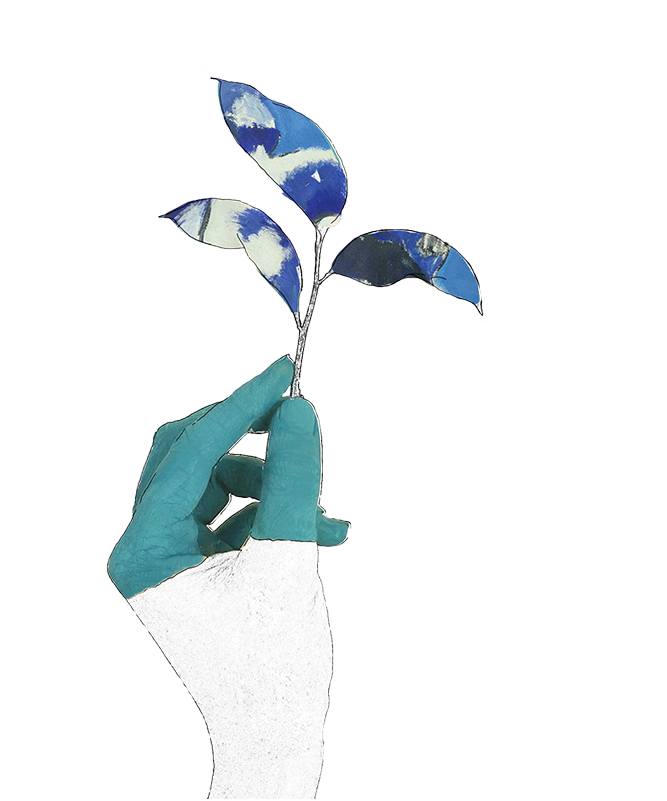 Mxogyny Non-Executive Director Role Description  Our non-executive directors play a vital role in ensuring that Mxogyny achieves its mission in being the go-to platform for inclusive and accessible opportunities in the arts. Non-executive board members have collective legal and strategic responsibility for the running of Mxogyny. They ensure that Mxogyny has a clear strategy and monitors the company’s progress in achieving its goals. They also oversee the general management and administration of the company. Duties: 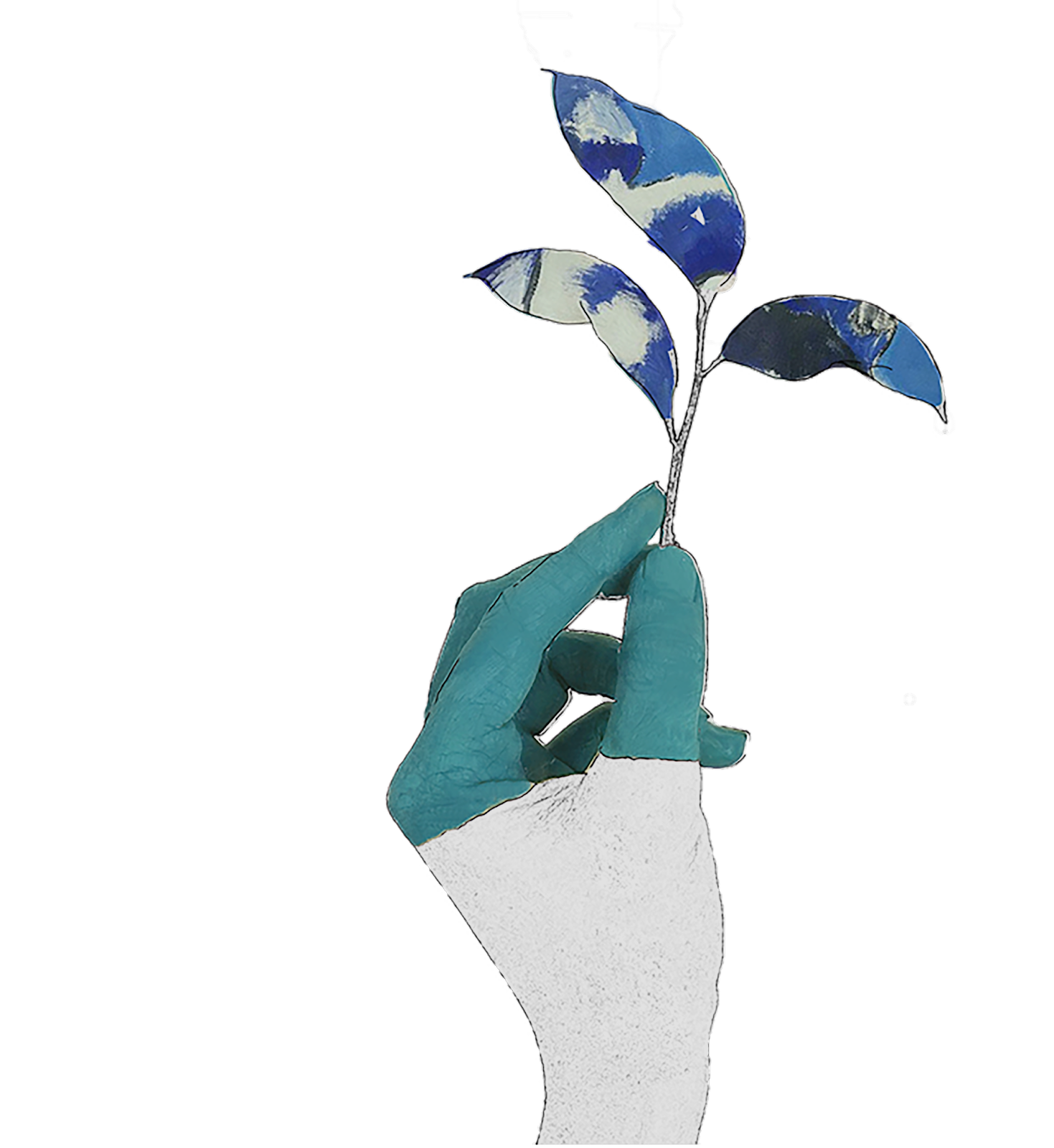 Establish Mxogyny’s vision, mission and goals. Approve operational strategies and policies, and monitor and evaluate their  implementation. Oversee Mxogyny’s financial plans and budgets, monitoring their  progress.Ensure the effective and efficient administration of the organisation. Ensure that key risks are being identified, monitored and controlled effectively. Provide support and challenge to Mxogyny’s staff and volunteers in the exercise of their delegated  authority and affairs. Attend Board meetings, adequately prepared to contribute to discussions. Contribute to regular reviews of Mxogyny’s own governance.  Use independent judgment, acting legally and in good faith to promote and protect Mxogyny’s interests, to the exclusion of their own personal and/or any third party  interests. Contribute to the broader promotion of Mxogyny’s objects, aims and reputation  by applying skills, expertise, knowledge and contacts. Non-executive directors primarily fulfill their function by attending and contributing to board meetings. The board meets 4-6 times a year, usually online, although they may occasionally be held in-person in either London or Glasgow. There may be occasions when the non-executive directors will need to be actively involved beyond board meetings. For example, non-executive directors may be asked to participate and/or  provide advice to the Mxogyny’s staff and volunteers on matters relating to their specialist areas of expertise.What we are looking for We are looking for people who will bring energy, enthusiasm and commitment to the role, and add diversity of thinking to our board. You do not need previous governance experience but we would like a track record of expertise in arts and culture fundraising as we look to grow our impact in the coming year.The arts is an elitist space that often pushes certain identities to the margins. We value and appreciate the perspectives that lived experience can bring to Mxogyny. We, therefore, specifically encourage applications from: Under 30s, disabled, GRT (Gypsy, Romany or Traveller), LGBTQ+, non-binary, refugee or Asylum Seeker, BIPOC, South, South East or East Asian, visually impaired and working class backgrounds. Personal skills and qualities We look for the following personal skills and qualities in our board members: An enthusiasm for our vision to remove barriers and open doors for artists.A willingness and ability to understand and accept their responsibilities as a board member and to  act in the best interests of the organisation. An ability to think creatively and strategically, exercise independent judgement and work effectively as a board member. Effective communication skills and a willingness to participate actively in discussion. A strong personal commitment to diversity and inclusion. Commitment to Mxogyny’s values, which involve contributing to a Supportive, Creative, Empowering, Collaborative and Access-driven arts sector.Terms of office Non-executive board members are appointed for a two year term of office. They may serve a maximum of three terms of office, equating to a maximum of six years. This is a voluntary position, but expenses are reimbursed. 